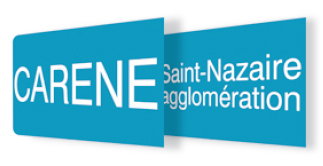 La CARENE Saint-Nazaire Agglomération(10 communes / 125 000 habitants)Communauté d’Agglomération de la REgion Nazairienne et de l’EstuaireDirection de la Mobilité et Espace Public CommunautaireRecrute Un(e) Assistant (e) de Direction (H/F)Cadre d’emploi des adjoints administratifsPoste ouvert dans le cadre de la mobilité interne L’assistant(e) de Direction assure des missions classiques d’assistanat de la Direction de la Mobilité et Espace Public Communautaire et apporte une aide permanente au Directeur et à la Direction.Activités principalesProfil recherchéMaîtriser le champ d’intervention de la Direction Mobilité Espace Public Communautaire Connaître le fonctionnement de la collectivité : organisation, procédures, circuitsSavoir planifier ses activités et organiser l’agenda du directeur et prendre des RDVRespecter les délais de transmission de documents avant une réunionFaire preuve de capacités d’adaptation, gestion des prioritésDisposer d’une capacité à travailler en équipe et savoir travailler en transversalité Connaître les règles et exigences de l’accueil du public Maîtriser les méthodes et les outils bureautiques Connaître les procédures et les outils comptables Maîtriser les outils, méthodologies de secrétariat ainsi que les règles de l’expression orale/écriteSavoir être autonome et prendre des décisions - Etre force de proposition, créatif, participatif Posséder le goût du travail bien fait, avoir de la rigueur et de la méthode, dans le respect des délaisSavoir faire preuve de discrétionAdresser votre candidature (CV + lettre de motivation) :Monsieur le Président de la CARENEBP 305 - 44605 - SAINT NAZAIRE CEDEXTél. 02 51 16 48 48Avant le 23 juin 2021Assurer les missions d’assistant.e de Direction : gestion du courrier, gestion des agendas et des déplacements, gestion de l’interface entre les différents interlocuteurs, gestion des priorités et des remontées d’informationOrganiser la tenue de réunions (solliciter les participants, réservation de salle et matériel, assistance sur les questions logistiques)Assurer l’activité courante du secrétariat de direction dans le respect des délais,Assurer le secrétariat des instances :- Comité des partenaires de la mobilité,- Conférence intercommunale de la mobilitéOrganiser le suivi administratif des dossiers du directeur et des collaborateurs directs : recueillir et compiler les informations des différentes unités, contrôler la cohérence des éléments fournis, assurer la diffusion des bilans, rapports, compte rendus, diaporamas…, suivi des projets et activités de la Direction en intégrant les priorités du service dans la gestion quotidienne du secrétariatAssurer la mise en forme du rapport d’activité de la Direction, la prise de notes et la réalisation de synthèses et de compte rendus, la création de diaporamas (CCSPL).Assurer l’accueil téléphonique et physique de la Direction Mobilité Espace Public. Gérer le suivi des demandes et réclamations des usagers en collaboration avec l’ensemble des acteurs concernésAssurer la gestion des bons de commande liée aux missions du poste (logistique, déplacements, fournitures, …)Assurer le classement et l’archivage numérique au sein de la DirectionAssurer le secrétariat des Commissions Cadre de Vie et Services Publics en suppléance de l’Assistant.e de Direction Générale AdjointeAssurer la gestion des astreintes en suppléance de l’Assistant.e de Direction Générale Adjoint.eAssurer une continuité de présence avec l’Assistant.e de Direction Gestion et Valorisation des DéchetsActivités secondairesAssurer  en renfort la coordination des activités essentielles et immédiates des autres Directions de la DGA Cadre de Vie en cas d’impondérable (agenda, réunions, contact téléphonique, courrier)